Lichfield Diocese Prayer Diary: Issue 203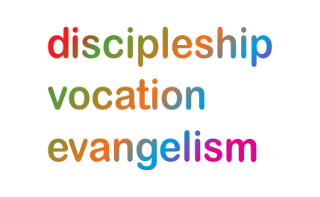 Our prayers continue for the implementation of Deanery visions, developed during the Shaping for Mission process, within the context of the varied roles and ministries across the Diocese. As ‘People of Hope,’ we remember those impacted by natural disasters; those in Ukraine suffering grievously along with the people & leaders of Russia; and for a lasting peace for the people of Palestine and Israel.Sunday 10th March: Pray for Revd Chris Precious who will be collated today as Rector of Fauls, Tilstock and Whitchurch; and also for Revd Pippa White to be licensed in the same service as Curate of Fauls, Tilstock and Whitchurch.Pray for the Riding Lights Theatre Company as it revives its passion play The Narrow Road by Paul Birch, for the season of Lent and Holy Week 2024. Pray especially for those who will watch the production at St Editha’s Church, Tamworth ‘that they will be encouraged to walk along that original road, through the place of the cross and into the challenge of a life beyond.’ Monday 11th: Give thanks for Revd Jeremy Sylvester, Revd Cath Leighton and Revd Mandy Walker, who lead the working group for Lichfield’s companion link with the Diocese of Matlosane, South Africa. Pray for them on their return from visiting Bishop Steve Diseko and our brothers and sisters in Matlosane; that their visit will have been mutually beneficial, with friendships formed and deepened and that all will have enjoyed good times of mutually fellowship. Pray for interviews taking place this week for key roles in a new team, as a result of a collaboration between 6 West Midland dioceses including Lichfield, to work across the region promoting racial justice & eliminate racism.Tuesday 12th: Pray for Ellesmere Deanery, for Rural Dean, Revd Linda Cox, for assistant, Revd Preb Pat Hawkins and Lay Chair, Sandra Birchall;Give thanks for the new Priest in Charge, Revd Gareth Ingham, in the Meres and Meadows Benefice and at Criftins, Dudleston and Welsh Frankton. Pray for his ministry in those communities, especially for wisdom and discernment as he seeks to get to know the people and the needs of those communities and for the building of teams around him.Wednesday 13th: Give thanks for the Community of Evangelists and pray especially for those who will take part in an informal fellowship meeting today at St Thomas and St Andrew Church, Doxey. Pray that God will inspire them as they hear from Simon Foster, presenting different Biblical models of evangelism, and as they envisage the future of evangelism. More details on the diocesan calendar. Thursday 14th: (Perpetua, Felicity and their Companions, Martyrs at Carthage, 203)We continue to pray for Ellesmere Deanery:Pray for all the churches within the Deanery over the Easter Period and for all those who will hear the message of redemption and salvation through the cross and resurrection of Jesus Christ. We pray too for all the many outreach activities that will be taking place.Friday 15th: (Geoffrey Studdert Kennedy, Priest, Poet, 1929) His poem, Indifference:We continue to pray for Ellesmere Deanery:
Pray for the Deanery Ascension Day service to be held at St Matthews Church, Criftins and for the planning for the Deanery Day to be held in July.
Pray also for Ellesmere College and its Chaplain Revd Philip Gration as he ministers to all in the college following the death of their Headmaster.Saturday 16th: Pray for members of Diocesan Synod meeting today at Telford Minster, with a particular focus on Strategic Direction: Principles and Priorities; as well as Mothers Union, net-zero and Pioneering Parishes. Give thanks for those who give so generously of their time to serve in this way and pray for good discussions and God’s guidance that wise decisions will be taken.